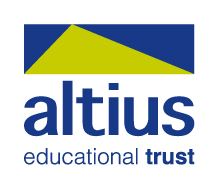 Employment Application FormPlease return your completed application form to Rina Hughes by email to r.hughes@meacad.org.uk or hard copy to Rina Hughes, Simonsway, Manchester, M22 9RH.The Altius Trust is committed to safeguarding and promoting the welfare of children and young people and expects all staff to share this commitment. Any successful applicant will be required to undertake an Enhanced Disclosure check by the Disclosure and Barring Service. This post is exempt from the Rehabilitation of Offenders Act 1974.PERSONAL DETAILSPERSONAL DETAILSPERSONAL DETAILSPERSONAL DETAILSPERSONAL DETAILSPERSONAL DETAILSPERSONAL DETAILSPERSONAL DETAILSPERSONAL DETAILSPost applied for (Job Title):Post applied for (Job Title):School:School:Title: First Name(s): First Name(s): First Name(s): Surname: Surname: Surname: Surname: Surname: Address: 	Postcode:Address: 	Postcode:Address: 	Postcode:Mobile No:Home Tel:Email:Mobile No:Home Tel:Email:Mobile No:Home Tel:Email:Mobile No:Home Tel:Email:Mobile No:Home Tel:Email:Mobile No:Home Tel:Email:Date of Birth:Date of Birth:Do you have the legal right to live and work in the UK? Do you have the legal right to live and work in the UK? Do you have the legal right to live and work in the UK? Do you have the legal right to live and work in the UK? Do you have the legal right to live and work in the UK? YesNoIs this subject to having a work permit?Is this subject to having a work permit?Is this subject to having a work permit?Is this subject to having a work permit?Is this subject to having a work permit?YesNoYou will need to produce photographic identification and proof of the above if you are called to interviewYou will need to produce photographic identification and proof of the above if you are called to interviewYou will need to produce photographic identification and proof of the above if you are called to interviewYou will need to produce photographic identification and proof of the above if you are called to interviewYou will need to produce photographic identification and proof of the above if you are called to interviewYou will need to produce photographic identification and proof of the above if you are called to interviewYou will need to produce photographic identification and proof of the above if you are called to interviewYou will need to produce photographic identification and proof of the above if you are called to interviewYou will need to produce photographic identification and proof of the above if you are called to interviewNational Insurance no:National Insurance no:TEACHING STAFF ONLY:TEACHING STAFF ONLY:TEACHING STAFF ONLY:TEACHING STAFF ONLY:TEACHING STAFF ONLY:TEACHING STAFF ONLY:TEACHING STAFF ONLY:TEACHING STAFF ONLY:TEACHING STAFF ONLY:TEACHING STAFF ONLY:TEACHING STAFF ONLY:TEACHING STAFF ONLY:Have you successfully completed a period of induction as a qualified teacher in this country?Have you successfully completed a period of induction as a qualified teacher in this country?Have you successfully completed a period of induction as a qualified teacher in this country?Have you successfully completed a period of induction as a qualified teacher in this country?Have you successfully completed a period of induction as a qualified teacher in this country?Have you successfully completed a period of induction as a qualified teacher in this country?Have you successfully completed a period of induction as a qualified teacher in this country?Have you successfully completed a period of induction as a qualified teacher in this country?YesNoIf yes, please give details of completion:If yes, please give details of completion:If yes, please give details of completion:If yes, please give details of completion:Are you registered with the DFE?YesNoNoDFE Reference number: (e.g. 12/34567)Do you have Qualified Teacher Status? YesNoNoQ.T.S. Date of Award:QTS Certificate Number:REFERENCES: REFERENCES: REFERENCES: REFERENCES: REFERENCES: REFERENCES: Please supply the names and addresses of two referees; one should be your current or most recent employer and the other, your previous employer or someone who knows you in a professional or training/education context. References may be required prior to interview for all Altius Trust posts.  Please supply the names and addresses of two referees; one should be your current or most recent employer and the other, your previous employer or someone who knows you in a professional or training/education context. References may be required prior to interview for all Altius Trust posts.  Please supply the names and addresses of two referees; one should be your current or most recent employer and the other, your previous employer or someone who knows you in a professional or training/education context. References may be required prior to interview for all Altius Trust posts.  Please supply the names and addresses of two referees; one should be your current or most recent employer and the other, your previous employer or someone who knows you in a professional or training/education context. References may be required prior to interview for all Altius Trust posts.  Please supply the names and addresses of two referees; one should be your current or most recent employer and the other, your previous employer or someone who knows you in a professional or training/education context. References may be required prior to interview for all Altius Trust posts.  Please supply the names and addresses of two referees; one should be your current or most recent employer and the other, your previous employer or someone who knows you in a professional or training/education context. References may be required prior to interview for all Altius Trust posts.  Candidate Name: Referee  1 - Current/most recent EmployerReferee  1 - Current/most recent EmployerReferee  1 - Current/most recent EmployerReferee 2 - Previous EmployerReferee 2 - Previous EmployerReferee 2 - Previous EmployerName:Name:Name:Name:Job Title:Job Title:Job TitleJob TitleCompany Name:Company Name:Company NameCompany NameAddress:Address:AddressAddressEmail & Telephone No.Email & Telephone No.Email &Telephone No.Email &Telephone No.RelationshipRelationshipRelationshipRelationshipAre you related to, or the partner of this referee?Are you related to, or the partner of this referee?Yes        No  Are you related to, or the partner of this referee?Are you related to, or the partner of this referee?Yes        No   I hereby authorise you to take up references from my present employer, my previous employer(s) or the people that I have submitted as personal referees, once an invite for interview of employment has been confirmed. In addition, I hereby authorise you to take up other reference checks, as you may deem appropriate.I hereby authorise you to take up references from my present employer, my previous employer(s) or the people that I have submitted as personal referees, once an invite for interview of employment has been confirmed. In addition, I hereby authorise you to take up other reference checks, as you may deem appropriate.I hereby authorise you to take up references from my present employer, my previous employer(s) or the people that I have submitted as personal referees, once an invite for interview of employment has been confirmed. In addition, I hereby authorise you to take up other reference checks, as you may deem appropriate.I hereby authorise you to take up references from my present employer, my previous employer(s) or the people that I have submitted as personal referees, once an invite for interview of employment has been confirmed. In addition, I hereby authorise you to take up other reference checks, as you may deem appropriate.I hereby authorise you to take up references from my present employer, my previous employer(s) or the people that I have submitted as personal referees, once an invite for interview of employment has been confirmed. In addition, I hereby authorise you to take up other reference checks, as you may deem appropriate.I hereby authorise you to take up references from my present employer, my previous employer(s) or the people that I have submitted as personal referees, once an invite for interview of employment has been confirmed. In addition, I hereby authorise you to take up other reference checks, as you may deem appropriate.Signed:  Signed:  Signed:  Signed:  Dated:Dated:CURRENT (or most recent) EmploymentCURRENT (or most recent) EmploymentCURRENT (or most recent) EmploymentCURRENT (or most recent) EmploymentName of EmployerJob Title/Post heldAddressGrade/Spine pointPostcodeCurrent Salary£Tel NoNotice RequiredDate StartedReason for LeavingDate LeftReason for LeavingBrief description of main duties and responsibilitiesTeaching Experience (Teaching staff only)Teaching Experience (Teaching staff only)Teaching Experience (Teaching staff only)Teaching Experience (Teaching staff only)Please list all jobs held starting with the most recent, ensuring that any gaps in employment are accounted for. Please list all jobs held starting with the most recent, ensuring that any gaps in employment are accounted for. Please list all jobs held starting with the most recent, ensuring that any gaps in employment are accounted for. Please list all jobs held starting with the most recent, ensuring that any gaps in employment are accounted for. Employer & Name of SchoolAge Range TaughtDateDateDateStatus/Curriculum/ResponsibilitiesSalary Point & ScaleEmployer & Name of SchoolAge Range TaughtFromToToStatus/Curriculum/ResponsibilitiesSalary Point & ScaleCurrent Post:Reason for leaving current post: Reason for leaving current post: Reason for leaving current post: Reason for leaving current post: Reason for leaving current post: Reason for leaving current post: Reason for leaving current post: Employer & Name of SchoolAge Range TaughtDateDateDateStatus/Curriculum/Responsibilities & Reason for LeavingSalary Point & ScaleEmployer & Name of SchoolAge Range TaughtFromFromToStatus/Curriculum/Responsibilities & Reason for LeavingSalary Point & ScalePrevious posts:PREVIOUS EMPLOYMENT (Support Staff)Please give details of your full employment history, detailing any periods of unemployment and unpaid/voluntary work (most recent first). All gaps in employment must be accounted for. Continue on a separate sheet if necessary.DatesDatesName & address of organisation Telephone & ContactJob/Role and brief description of dutiesReason for LeavingFromToName & address of organisation Telephone & ContactJob/Role and brief description of dutiesReason for LeavingEDUCATION & TRAININGPlease give details of formal education and qualifications, including teaching qualifications. Successful applicants will be required to provide proof of qualificationsEDUCATION (FORMAL QUALIFICATIONS)EDUCATION (FORMAL QUALIFICATIONS)EDUCATION (FORMAL QUALIFICATIONS)Secondary school(s)Qualifications Obtained (e.g. GCSE/A-levels)DateCollege/ UniversityTeacher TrainingQualification, Grade and Level ObtainedStart date / end dateDate qualifications obtainedPersonal StatementPlease use this section to support the information that you have already provided regarding your suitability for this post and how you meet the requirements of the post. Please include everything that is relevant (such as training and experience gained through out-of-work activities) as concisely as possible. Continue on a separate sheet/s if necessary. You may include details of other paid/unpaid work, voluntary work and work at home, committee and club experience/activities and any relevant hobbies etc. Our Governors are particularly interested in your personal education philosophy and how you would apply it to our Trust and to our schools.Criminal ConvictionsCriminal ConvictionsCriminal ConvictionsThe Rehabilitation of Offenders 1974(Exceptions) (Amendment) Order 1986 does not apply to posts where there is access to children. This means that applicants for employment, which involves working with children and young people, must disclose any criminal record.  This will include any spent convictions or sentences. Applicants should note that providing false information to obtain employment is a criminal offence.Failure to declare a conviction, caution, bind-over or a pending prosecution, may disqualify you from appointment or result in summary dismissal. The Altius Trust is committed to safeguarding the welfare of our students.  Enhanced Disclosure and Barring Service checks will be carried out on all successful applicants.  Disclosure of a criminal record will not necessarily debar you from employment with the Altius Trust, this will depend upon the nature of the offence(s), frequency and when they occurred. The Rehabilitation of Offenders 1974(Exceptions) (Amendment) Order 1986 does not apply to posts where there is access to children. This means that applicants for employment, which involves working with children and young people, must disclose any criminal record.  This will include any spent convictions or sentences. Applicants should note that providing false information to obtain employment is a criminal offence.Failure to declare a conviction, caution, bind-over or a pending prosecution, may disqualify you from appointment or result in summary dismissal. The Altius Trust is committed to safeguarding the welfare of our students.  Enhanced Disclosure and Barring Service checks will be carried out on all successful applicants.  Disclosure of a criminal record will not necessarily debar you from employment with the Altius Trust, this will depend upon the nature of the offence(s), frequency and when they occurred. The Rehabilitation of Offenders 1974(Exceptions) (Amendment) Order 1986 does not apply to posts where there is access to children. This means that applicants for employment, which involves working with children and young people, must disclose any criminal record.  This will include any spent convictions or sentences. Applicants should note that providing false information to obtain employment is a criminal offence.Failure to declare a conviction, caution, bind-over or a pending prosecution, may disqualify you from appointment or result in summary dismissal. The Altius Trust is committed to safeguarding the welfare of our students.  Enhanced Disclosure and Barring Service checks will be carried out on all successful applicants.  Disclosure of a criminal record will not necessarily debar you from employment with the Altius Trust, this will depend upon the nature of the offence(s), frequency and when they occurred. Please answer the following:Please answer the following:Have you previously used, or do you currently use any other surname(s)?Have you previously used, or do you currently use any other surname(s)?Yes     No    If YES, state the other surname(s) you use(d):If YES, state the other surname(s) you use(d):Do you have any criminal records to declare? (this includes criminal convictions or police cautions spent or otherwise)   Do you have any criminal records to declare? (this includes criminal convictions or police cautions spent or otherwise)   Yes     No   If YES, when did this take place?If YES, when did this take place?Are there any current criminal proceedings against you?   (This includes any cautions, bind-overs, police warnings or pending prosecutions.)                         Are there any current criminal proceedings against you?   (This includes any cautions, bind-overs, police warnings or pending prosecutions.)                         Yes     No    If you answer yes to any of the above questions you will be expected to provide details of the conviction(s) or offence(s) in a sealed envelope marked 'private and confidential'. If you are not short-listed for interview, the envelope will be securely destroyed. Please note that it is a condition of your employment that you inform the Altius Trust if you are convicted of any criminal offence (including driving offences).Failure to do so may result in disciplinary action being taken which may include the termination of your employment.If you answer yes to any of the above questions you will be expected to provide details of the conviction(s) or offence(s) in a sealed envelope marked 'private and confidential'. If you are not short-listed for interview, the envelope will be securely destroyed. Please note that it is a condition of your employment that you inform the Altius Trust if you are convicted of any criminal offence (including driving offences).Failure to do so may result in disciplinary action being taken which may include the termination of your employment.If you answer yes to any of the above questions you will be expected to provide details of the conviction(s) or offence(s) in a sealed envelope marked 'private and confidential'. If you are not short-listed for interview, the envelope will be securely destroyed. Please note that it is a condition of your employment that you inform the Altius Trust if you are convicted of any criminal offence (including driving offences).Failure to do so may result in disciplinary action being taken which may include the termination of your employment.RelativesRelativesRelativesAre you related to, or the partner of, any member, employee, trustee or Academy Governor of the Altius Trust? Yes        No   Yes        No   If so, please give Name:Academy:     Relationship:     Relationship:     Additional InformationAdditional InformationDo you have a disability as defined by the Equalities Act 2010?Yes    No If yes please give brief details to tell us if there is support which we can provide at interview or in employment if you are offered the jobIf yes please give brief details to tell us if there is support which we can provide at interview or in employment if you are offered the jobHave you ever been dismissed from employment for a reason other than redundancy?Yes   No  If YES, please give reasons:If YES, please give reasons:DeclarationsI understand that the information contained in this form is personal data, which will be held on computer, and, if I am appointed, further information about me will be computerised for personnel administration purposes, including analysis for management purposes and statutory returns and that such data is subject to the Data Protection Acts 1998.I have completed this application form accurately and truthfully.  I have not withheld any information that could reasonably be considered relevant to my application.  I understand that the appointment, if offered, will be subject to the information on this application being correct.  I understand that providing false information with regard to this application shall disqualify me from such appointment, or if discovered after employment, may lead to my dismissal.DECLARATIONS:I confirm that I am not subject to any immigration controls or restrictions, which prohibit my working in the UK.I confirm that the information supplied by me in this application is complete and correct to the best of my knowledgeI understand that any false information, any relevant omission or misleading statements may disqualify me from employment or result in my dismissal.Please note: If you are returning this form by email, you will be asked to sign your application if you are called for interview.  Signed:Dated:Monitoring InformationThe Altius Trust operates an equal opportunity policy and is keen to ensure that it is implemented to the highest standards. As part of this policy all applicants are being asked to complete this form. The information will be used to monitor the policy and will not be kept as part of an individual’s personnel records and will not be used for selection purposes.Monitoring InformationThe Altius Trust operates an equal opportunity policy and is keen to ensure that it is implemented to the highest standards. As part of this policy all applicants are being asked to complete this form. The information will be used to monitor the policy and will not be kept as part of an individual’s personnel records and will not be used for selection purposes.Monitoring InformationThe Altius Trust operates an equal opportunity policy and is keen to ensure that it is implemented to the highest standards. As part of this policy all applicants are being asked to complete this form. The information will be used to monitor the policy and will not be kept as part of an individual’s personnel records and will not be used for selection purposes.Monitoring InformationThe Altius Trust operates an equal opportunity policy and is keen to ensure that it is implemented to the highest standards. As part of this policy all applicants are being asked to complete this form. The information will be used to monitor the policy and will not be kept as part of an individual’s personnel records and will not be used for selection purposes.Monitoring InformationThe Altius Trust operates an equal opportunity policy and is keen to ensure that it is implemented to the highest standards. As part of this policy all applicants are being asked to complete this form. The information will be used to monitor the policy and will not be kept as part of an individual’s personnel records and will not be used for selection purposes.I am MaleFemaleI would describe my racial/ethnic origin as:I would describe my racial/ethnic origin as:I would describe my racial/ethnic origin as:I would describe my racial/ethnic origin as:I would describe my racial/ethnic origin as:WhiteBritishIrishTraveller of Irish HeritageGypsy/RomaAny other White/BackgroundWhiteBritishIrishTraveller of Irish HeritageGypsy/RomaAny other White/BackgroundWhiteBritishIrishTraveller of Irish HeritageGypsy/RomaAny other White/BackgroundWhiteBritishIrishTraveller of Irish HeritageGypsy/RomaAny other White/BackgroundBlack or Black BritishCaribbeanAfricanOther Black BackgroundMixedWhite and Black CaribbeanWhite and Black AfricanWhite and AsianOther mixed backgroundMixedWhite and Black CaribbeanWhite and Black AfricanWhite and AsianOther mixed backgroundMixedWhite and Black CaribbeanWhite and Black AfricanWhite and AsianOther mixed backgroundMixedWhite and Black CaribbeanWhite and Black AfricanWhite and AsianOther mixed backgroundChineseAsian or Asian BritishPakistaniBangladeshiAny other Asian BackgroundAsian or Asian BritishPakistaniBangladeshiAny other Asian BackgroundAsian or Asian BritishPakistaniBangladeshiAny other Asian BackgroundAsian or Asian BritishPakistaniBangladeshiAny other Asian BackgroundAny other ethnic backgroundI do not wish an ethnic category to be recordedI do not wish an ethnic category to be recordedI do not wish an ethnic category to be recordedI do not wish an ethnic category to be recordedI do not wish an ethnic category to be recorded